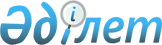 О внесении изменений в некоторые постановления акимата Мамлютского района
Северо-Казахстанской области
					
			Утративший силу
			
			
		
					Постановление акимата Мамлютского района Северо-Казахстанской области от 25 января 2013 года N 15. Зарегистрировано Департаментом юстиции Северо-Казахстанской области 6 марта 2013 года N 2209. Утратило силу постановлением акимата Мамлютского района Северо-Казахстанской области от 21 мая 2013 года N 153

      Сноска. Утратило силу постановлением акимата Мамлютского района Северо-Казахстанской области от 21.05.2013 N 153      В соответствии со статьей 21 Закона Республики Казахстан от 24 марта 1998 года «О нормативных правовых актах» акимат Мамлютского района Северо-Казахстанской области ПОСТАНОВЛЯЕТ:



      1. Внести в постановление акимата Мамлютского района Северо-Казахстанской области «Об утверждении регламента оказания государственной услуги «Выдача справок о наличии личного подсобного хозяйства» от 3 августа 2012 года № 291 (зарегистрировано в Реестре государственной регистрации нормативных правовых актов от 7 сентября 2012 года № 1829, опубликовано в районных газетах от 11 января 2013 года «Солтүстік жұлдызы» № 2 и от 23 ноября 2012 года «Знамя труда» № 48) следующие изменения:

      в заголовке и в пункте 1:

      слово «оказания» исключить;

      преамбулу изложить в следующей редакции:

      «В соответствии с пунктом 4 статьи 9-1 Закона Республики Казахстан от 27 ноября 2000 года «Об административных процедурах» акимат Мамлютского района Северо-Казахстанской области ПОСТАНОВЛЯЕТ:»;

      регламент государственной услуги «Выдача справок о наличии личного подсобного хозяйства», утвержденный указанным постановлением, изложить в новой редакции согласно приложению к настоящему постановлению;



      2. Внести в постановление акимата Мамлютского района Северо-Казахстанской области «Об утверждении регламентов государственных услуг некоторых государственных учреждений Мамлютского района» от 29 августа 2012 года № 340 (зарегистрировано в Реестре государственной регистрации нормативных правовых актов от 10 сентября 2012 года № 1836, опубликовано в районных газетах от 11 января 2013 года «Солтүстік жұлдызы» № 2 и от 23 ноября 2012 года «Знамя труда» № 48) следующие изменения:

      преамбулу изложить в следующей редакции:

      «В соответствии с пунктом 4 статьи 9-1 Закона Республики Казахстан от 27 ноября 2000 года «Об административных процедурах» акимат Мамлютского района Северо-Казахстанской области ПОСТАНОВЛЯЕТ:»;

      абзац 4 пункта 1 исключить.

      Признать утратившим силу регламент оказания государственной услуги «Обеспечение бесплатного подвоза обучающихся и воспитанников к общеобразовательной организации образования и обратно домой», утвержденный указанным постановлением.



      3. Контроль за исполнением настоящего постановления возложить на заместителя акима Мамлютского района Северо-Казахстанской области Бекшенова Е.М.



      4. Настоящее постановление вводится в действие по истечении десяти календарных дней со дня первого официального опубликования.      Аким района                               К. Калиев

      Приложение

      к постановлению акимата

      Мамлютского района

от 25 января 2013 года № 15Утверждено

постановлением акимата

      Мамлютского района

      от 3 августа 2012 года № 291 Регламент государственной услуги

«Выдача справок о наличии личного подсобного хозяйства» 

1. Общие положения

      1. Государственная услуга «Выдача справок о наличии личного подсобного хозяйства» (далее – государственная услуга) оказывается аппаратами акима города Мамлютка, акимов сельских округов Мамлютского района (далее – МИО), а также через отдел по Мамлютскому району Филиала республиканского государственного предприятия «Центр обслуживания населения» по Северо-Казахстанской области (далее – Центр), адреса которых указаны в приложениях 1 и 2 к настоящему регламенту (далее – регламент).

      В целях обеспечения доступности государственных услуг жителям отдаленных населенных пунктов допускается оказание государственной услуги через Мобильные Центры.



      2. Форма оказываемой государственной услуги: не автоматизированная.



      3. Государственная услуга оказывается на основании подпункта 3) пункта 1 статьи 3 Закона Республики Казахстан от 17 июля 2001 года «О государственной адресной социальной помощи», пункта 4 статьи 29 Закона Республики Казахстан от 11 января 2007 года «Об информатизации», постановления Правительства Республики Казахстан от 31 декабря 2009 года № 2318 «Об утверждении стандарта государственной услуги «Выдача справок о наличии личного подсобного хозяйства».



      4. Информация о предоставлении государственной услуги размещена на интернет-ресурсе МИО, указанного в приложении 1 к настоящему регламенту, а также на стендах, расположенных в местах оказания государственной услуги, указанных в приложении 1, 2 к настоящему регламенту, а также информация о порядке оказания государственной услуги может быть предоставлена по телефону информационно-справочной службы call-центра (1414).



      5. Результатом оказываемой государственной услуги является справка о наличии личного подсобного хозяйства (на бумажном носителе) либо мотивированный ответ об отказе в предоставлении государственной услуги.



      6. Государственная услуга оказывается физическим лицам (далее – получатель государственной услуги).



      7. Сроки оказания государственной услуги при обращении в МИО:

      1) государственная услуга оказывается с момента обращения, в течение 2 (двух) рабочих дней;

      2) максимально допустимое время ожидания до получения государственной услуги, оказываемой на месте в день обращения заявителя – не более 10 (десяти) минут;

      3) максимально допустимое время обслуживания получателя государственной услуги – не более 10 (десяти) минут;

      при обращении в Центр:

      1) сроки оказания государственной услуги с момента сдачи необходимых документов получателем государственной услуги, указанных в пункте 11 настоящего регламента – не более 2 (двух) рабочих дней;

      2) максимально допустимое время ожидания до получения государственной услуги, оказываемой на месте в день обращения заявителя – не более 20 (двадцати) минут;

      3) максимально допустимое время обслуживания получателя государственной услуги – не более 20 (двадцати) минут.



      8. Государственная услуга оказывается бесплатно.



      9. График работы:

      1) МИО: ежедневно, с понедельника по пятницу включительно, за исключением выходных и праздничных дней, в соответствии с установленным графиком работы с 9-00 до 18-00 часов, с перерывом на обед с 13-00 до 14-00 часов. Прием осуществляется в порядке очереди, без предварительной записи и ускоренного обслуживания.

      2) Центра: государственная услуга предоставляется ежедневно с понедельника по субботу включительно, за исключением выходных и праздничных дней, в соответствии с установленным графиком работы с 9.00 часов до 19.00 часов без перерыва. Прием осуществляется в порядке «электронной» очереди, без ускоренного обслуживания.

      Мобильные Центры осуществляют прием документов согласно утвержденному Центром графику, не менее шести рабочих часов в одном населенном пункте 1 раз в неделю.



      10. Для предоставления государственной услуги создаются условия для ожидания и подготовки необходимых документов (зал для ожидания, места для заполнения документов оснащаются стендами с перечнем необходимых документов и образцами их заполнения). 

2. Порядок оказания государственной услуги

      11. Для получения государственной услуги получатель государственной услуги либо его представитель (по нотариально удостоверенной доверенности) представляют следующие документы:

      1) при обращении в МИО получатель государственной услуги обращается в устной форме с предоставлением оригинала документа, удостоверяющего личность и его копии (после сверки оригинал документа, удостоверяющего личность, возвращается);

      2) при обращении в Центр получатель государственной услуги предоставляет заявление по форме, согласно приложению 3 к настоящему регламенту и оригинал документа, удостоверяющего личность.

      Сведения о документе, удостоверяющего личность получателя государственной услуги, содержащиеся в государственных информационных системах работник Центра получает из соответствующих государственных информационных систем посредством информационной системы Центра в форме электронных документов, удостоверенных электронной цифровой подписью уполномоченного лица.

      При приеме документа, указанного в подпункте 2) настоящего пункта, работник Центра и уполномоченного органа сверяют подлинность оригинала документа, удостоверяющего личность получателя государственной услуги, доверенности со сведениями, предоставленными из соответствующих государственных информационных систем государственных органов, после чего оригинал документа возвращается получателю.



      12. В Центре бланки заявлений, утвержденной формы, размещаются на специальной стойке в зале ожидания, по адресам, указанным в приложении 2 к настоящему регламенту, а также на интернет-ресурсе РГП «Центр»: www.con.gov.kz.



      13. Получатель государственной услуги сдает необходимые документы, указанные в пункте 11 настоящего регламента, работникам МИО и Центра по адресам, указанным в приложениях 1 и 2 к настоящему регламенту.

      Прием документов в Центре осуществляется в операционном зале посредством «безбарьерного» обслуживания.



      14. При сдаче всех необходимых документов для получения государственной услуги получателю государственной услуги выдается расписка о приеме соответствующих документов с указанием:

      номера и даты приема запроса;

      вида запрашиваемой государственной услуги;

      количества и названия приложенных документов;

      даты (времени) и места выдачи результатов государственной услуги;

      фамилии, имени, (при наличии) отчества работника принявшего заявление на оформление документов;

      фамилии, имени, (при наличии) отчества заявителя, фамилии, имени, отчества уполномоченного представителя, и их контактных телефонов.



      15. Результат оказания государственной услуги выдается получателю государственной услуги либо его представителю (по нотариально удостоверенной доверенности) при личном посещении.

      В Центре выдача результатов государственной услуги осуществляется работником Центра посредством «окон».

      В случаях, если получатель государственной услуги не обратился за результатом услуги в указанный срок, Центр обеспечивает их хранение в течение одного месяца, после чего передает их в МИО.



      16. В оказании государственной услуги получателю государственной услуги будет отказано в следующих случаях:

      1) предоставления неполного пакета документов, указанных в пункте 11 настоящего регламента;

      2) отсутствия данных о наличии личного подсобного хозяйства в по хозяйственной книге МИО;

      3) при обслуживании в Центре по основаниям, предусмотренным статьей 40 Закона Республики Казахстан от 11 января 2007 года «Об информатизации».



      17. Этапы оказания государственной услуги с момента обращения получателя государственной услуги и до момента выдачи результата государственной услуги:

      1) при обращении в МИО:

      ответственный специалист МИО принимает и регистрирует устное обращение, сверяет оригинал документа, удостоверяющего личность с копией, возвращает оригинал документа получателю государственной услуги;

      ответственный специалист МИО проверяет данные получателя государственной услуги в похозяйственной книге МИО, заполняет справку либо готовит мотивированный ответ об отказе в предоставлении государственной услуги и передает руководителю МИО для рассмотрения;

      руководитель МИО рассматривает представленные документы, подписывает справку либо мотивированный ответ об отказе;

      ответственный специалист МИО регистрирует справку либо мотивированный ответ об отказе в предоставлении государственной услуги и выдает получателю государственной услуги.

      2) при обращении в Центр:

      получатель государственной услуги подает заявление в Центр;

      инспектор Центра регистрирует заявление, выдает расписку получателю государственной услуги о приеме соответствующих документов, в которой содержится дата получения им результата государственной услуги;

      инспектор Центра передает документы инспектору накопительного отдела Центра;

      инспектор накопительного отдела Центра осуществляет сбор документов, составляет реестр, направляет документы в МИО для исполнения;

      ответственный специалист МИО принимает документы из Центра, проверяет данные получателя государственной услуги в похозяйственной книге МИО, заполняет справку либо готовит мотивированный ответ об отказе в предоставлении государственной услуги и передает руководителю МИО для рассмотрения;

      руководитель МИО рассматривает представленные документы, подписывает справку либо мотивированный ответ об отказе;

      ответственный специалист МИО регистрирует справку, либо мотивированный ответ об отказе в предоставлении услуги МИО и направляет в Центр.

      инспектор Центра выдает получателю государственной услуги справку либо мотивированный ответ об отказе в предоставлении государственной услуги. 

3. Порядок действий (взаимодействия)

в процессе оказания государственной услуги

      18. В процессе оказания государственной услуги задействованы следующие структурно-функциональные единицы (далее - СФЕ):

      1) при непосредственном обращении получателя государственной услуги в МИО:

      ответственный специалист МИО;

      руководитель МИО.

      2) при обращении получателя государственной услуги в Центр:

      инспектор Центра;

      инспектор накопительного отдела Центра;

      ответственный специалист МИО;

      руководитель МИО.



      19. Текстовое табличное описание последовательности и взаимодействия административных действий (процедур) каждой СФЕ с указанием срока выполнения каждого административного действия (процедуры) приведено в приложении 4 к настоящему регламенту.



      20. Схемы, отражающие взаимосвязь между логической последовательностью административных действий в процессе оказания государственной услуги и СФЕ приведены в приложении 5 к настоящему регламенту. 

4. Ответственность должностных лиц,

оказывающих государственную услугу

      21. Ответственными лицами за оказание государственной услуги являются руководители, должностные лица МИО и Центра, участвующие в процессе оказания государственной услуги (далее - должностные лица).

      Должностные лица несут ответственность за качество и эффективность оказания государственной услуги, а также за принимаемые ими решения и действия (бездействия) в ходе оказания государственной услуги, за реализацию оказания государственной услуги в установленные сроки в порядке, предусмотренном законодательством Республики Казахстан.

      Приложение 1

к регламенту государственной услуги

«Выдача справок о наличии личного

подсобного хозяйства»       Перечень государственных учреждений,

оказывающих государственную услугу «Выдача справок о наличии личного подсобного хозяйства»

Приложение 2

к регламенту государственной услуги

«Выдача справок о наличии личного

подсобного хозяйства» Центр обслуживания населения по оказанию государственной услуги

Приложение 3

к регламенту государственной услуги

«Выдача справок о наличии личного

подсобного хозяйства»      Форма       Заявление

Я,__________________________________________________________________ (Ф.И.О., паспортные данные (данные удостоверения личности

_____________________________________________________________________ и место жительства физического лица) _____________________________________________________________________

_____________________________________________________________________Действующий от имени ___________________________________________________________________  (заполняется уполномоченным представителем)

      на основании____________________________________________________________      (реквизиты документа, удостоверяющего полномочия)Прошу предоставить мне справку о наличии личного подсобного хозяйства 

Прилагаю следующие документы: _____________________________________________________________________Дата _________________________________________/_________

      (Ф.И.О. и подпись заявителя/уполномоченного представителя)

      ________________________________________/_________

      (Ф.И.О. и подпись специалиста, принявшего запрос)Результат выполнения /рассмотрения/ запроса: ________________________________________

____________________________________________________________________проверено: дата ______________ 20__ г._____________________________________________________

(Ф.И.О. и подпись специалиста)

Приложение 4

к регламенту государственной услуги

«Выдача справок о наличии личного

подсобного хозяйства» Описание последовательности и взаимодействие административных действий (процедур) Таблица 1. Описание действий структурно-функциональных единиц через МИО Таблица 2. Описание действий СФЕ через Центр Варианты использования. Основной процесс Варианты использования. Альтернативный процесс

Приложение 5

к регламенту государственной услуги

«Выдача справок о наличии личного

подсобного хозяйства Схема 1. Описание действий СФЕ при обращении получателя государственной услуги в МИО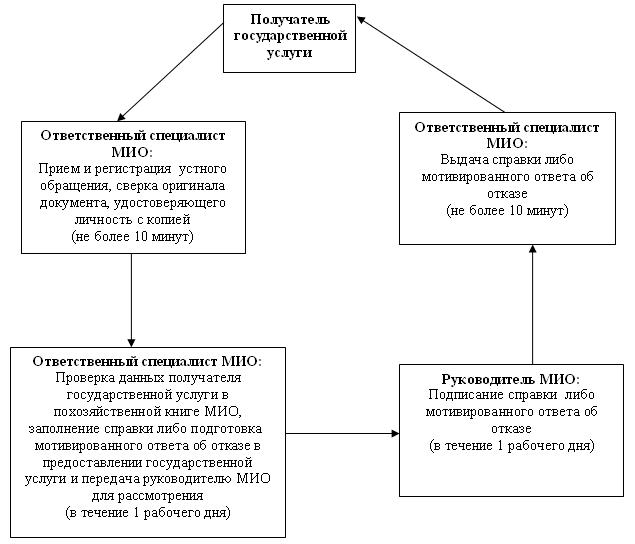  Схема 2. Описание действий СФЕ при обращении получателя государственной услуги в Центр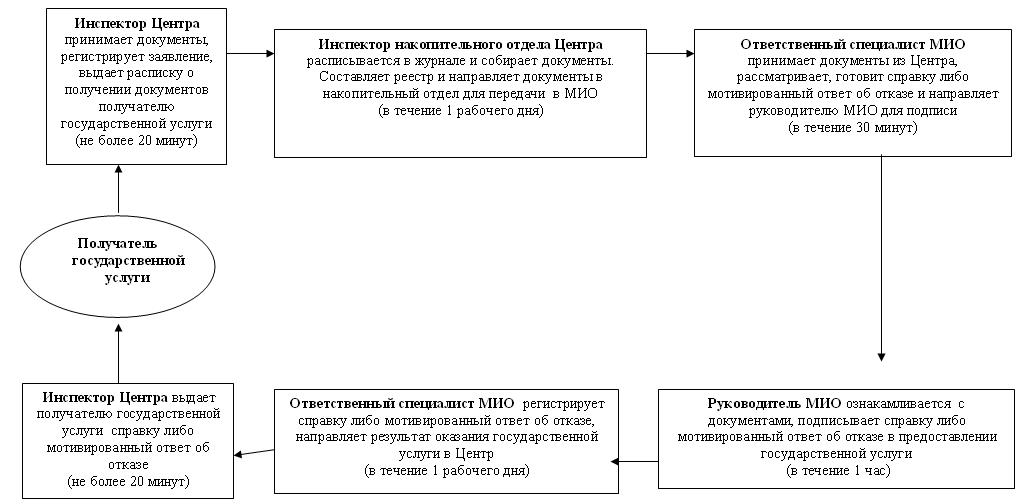 
					© 2012. РГП на ПХВ «Институт законодательства и правовой информации Республики Казахстан» Министерства юстиции Республики Казахстан
				Наименование государственного учрежденияАдрес месторасположенияКонтактные данные1Государственное учреждение «Аппарат акима Андреевского сельского округа Мамлютского района Северо-Казахстанской области»Северо-Казахстанская область, Мамлютский район, село Андреевкател: 8 (71541) 2-31-142Государственное учреждение «Аппарат акима Беловского сельского округа Мамлютского района Северо-Казахстанской области»Северо-Казахстанская область, Мамлютский район, село Белоетел: 8 (71541) 5-16-073Государственное учреждение «Аппарат акима Воскресеновского сельского округа Мамлютского района Северо-Казахстанской области»Северо-Казахстанская область, Мамлютский район, село Воскресеновкател: 8 (71541) 2-34-244Государственное учреждение «Аппарат акима Дубровинского сельского округа Мамлютского района Северо-Казахстанской области»Северо-Казахстанская область, Мамлютский район, село Дубровноетел: 8 (71541) 2-56-375Государственное учреждение «Аппарат акима Кызыласкерского сельского округа Мамлютского района Северо-Казахстанской области»Северо-Казахстанская область, Мамлютский район, село Кызыласкертел: 8 (71541) 5-20-716Государственное учреждение «Аппарат акима Краснознаменского сельского округа Мамлютского района Северо-Казахстанской области»Северо-Казахстанская область, Мамлютский район, село Краснознаменкател: 8 (71541) 2-91-887Государственное учреждение «Аппарат акима Леденевского сельского округа Мамлютского района Северо-Казахстанской области»Северо-Казахстанская область, Мамлютский район, село Леденевотел: 8 (71541) 2-94-418Государственное учреждение «Аппарат акима Ленинского сельского округа Мамлютского района Северо-Казахстанской области»Северо-Казахстанская область, Мамлютский район, село Ленинотел: 8 (71541) 2-16-789Государственное учреждение «Аппарат акима Новомихайловского сельского округа Мамлютского района Северо-Казахстанской области»Северо-Казахстанская область, Мамлютский район, село Новомихайловкател: 8 (71541) 2-71-6610Государственное учреждение «Аппарат акима Пригородного сельского округа Мамлютского района Северо-Казахстанской области»Северо-Казахстанская область, Мамлютский район, село Покровкател: 8 (71541) 2-41-4911Государственное учреждение «Аппарат акима Становского сельского округа Мамлютского района Северо-Казахстанской области»Северо-Казахстанская область, Мамлютский район, село Афонкинотел: 8 (71541) 2-44-3312Государственное учреждение «Аппарат акима города Мамлютка Северо-Казахстанской области»Северо-Казахстанская область, Мамлютский район, город Мамлюткател: 8 (71541) 2-11-03Наименование

Центра обслуживания населенияЮридический адресГрафик работыКонтакт

ный

телефонОтдел по Мамлютскому району филиала республиканского государственного предприятия «Центр обслуживания населения» по Северо-Казахстанской областиСеверо-Казахстанская область Мамлютский район город Мамлютка улица Сабита Муканова 11Ежедневно с 9.00 до 19.00 часов без обеда, выходной-

воскресенье8(71541)2-27-48Действие основного процесса (хода, потока работ)Действие основного процесса (хода, потока работ)Действие основного процесса (хода, потока работ)Действие основного процесса (хода, потока работ)Действие основного процесса (хода, потока работ)Действие основного процесса (хода, потока работ)№ п/п№ действия (хода, потока работ)12341Наименование СФЕОтветствен

ный

специалист

МИООтветст

венный

специа

лист МИОРуково

дитель

МИООтветственный специалист МИО2Наименование действия (процесса процедура, операции) и их описаниеПрием и регистрация устного обращения, сверка оригинала документа, удостоверяющего личность с копиейПроверка

данных

получате

ля го

сударст

венной

услуги в

похозяйст

венной

книге

МИО, за

полнение

справки

либо под

готовка

мотивиро

ванного

ответа об

отказе и

передача

руководи

телю МИО

для под

писанияРассмот

рение и

подписа

ние

справки

либо

мотивиро

ванного

ответа

об

отказеРегистрация справки либо мотивированного ответа об отказе в предоставлении услуги и выдача получателю государственной услуги3Форма завершения (данные, документ, организационно-распорядительное решение)Регистрация обращенияСправка

либо

мотивиро

ванный

ответ об

отказеПодписа

ние

справки

либо

мотивиро

ванного

ответа

об

отказеСправка либо мотивированный ответ об отказе4Сроки исполненияне более 10 минутв течение 1 рабочего дняв течение 1 рабочего дняне более 10 минут5Номер следующего действия234Действия основного процесса (хода, потока работ)Действия основного процесса (хода, потока работ)Действия основного процесса (хода, потока работ)Действия основного процесса (хода, потока работ)№ действия

(хода, потока работ)123Наименование СФЕИнспектор ЦентраИнспектор накопительного отдела ЦентраИнспектор накопительного отдела ЦентраНаименование действия

(процесса, процедуры,

операции) и их

описаниеРегистрирует заявление, выдает расписку получателю государственной услуги о приеме соответствующих документов, в которой содержится дата получения им результата государственной услугиРасписывается в журнале и собирает документыСоставляет реестр и направляет документы в МИОФорма завершения

(данные, документ,

организационно-

распорядительное

решение)РаспискаСбор документов в накопительный отделОтправка документов в МИОСроки исполненияне более 20 минут3 раза в деньне менее одного раза в деньНомер следующего

действия234Действия основного процесса (хода, потока работ)Действия основного процесса (хода, потока работ)Действия основного процесса (хода, потока работ)Действия основного процесса (хода, потока работ)Действия основного процесса (хода, потока работ)Действия основного процесса (хода, потока работ)№ действия (хода, потока работ)45567Наименование СФЕОтветствен

ный

специалист

МИОРуководитель МИОРуководитель МИООтветствен

ный

специалист

МИОИнспектор ЦентраНаименование действия (процесса, процедуры, операции) и их описаниеПрием документов из Центра, оформление справки или подготовка мотивированного ответа об отказе Рассмотрение и подписание справки либо мотивированного ответа об отказеРассмотрение и подписание справки либо мотивированного ответа об отказеРегистрация справки либо мотивированного ответа об отказеВыдача

справ

ки

либо

мотиви

рован

ного

ответа

об

отказе

получа

телю

госу

дарст

венной

услугиФорма завершения (данные, документ, организационно- распорядительное решение)Передача

документов

с

материалами

руководите

лю МИО для

подписиПередача

документов

с

материалами

руководите

лю МИО для

подписиПодписание

справки либо

мотивирован

ного ответа

об отказеПередача

справки либо

мотивирован

ного ответа

об отказе в

ЦентрСправ

ка

либо

мотиви

рован

ный

ответ

об

отказеСроки исполнения30 минут30 минут1 часв течение 1 рабочего дняне более 20 мин5567Группа 1 СФЕ Инспектор ЦентраГруппа 2 СФЕ Ответственный специалист МИОГруппа 3 СФЕ Руководитель МИОГруппа 4 СФЕ Ответственный специалист МИОДействие № 1 Прием документов, выдача расписки о приеме документов, регистрация заявления, передача документов в накопительный отдел для направления в МИОДействие № 2 Прием заявления из Центра или обращения от получателя, рассмотрение документов, оформление справки и направление руководителю МИОДействие № 3 Рассмотрение и подписание справкиДействие № 4Регистрация справкиДействие № 6 Выдача справки получателю государственной услугиДействие № 5 Передача справки получателю государственной услуги или в ЦентрГруппа 1 СФЕИнспектор ЦентраГруппа 2 СФЕОтветственный специалист МИОГруппа 3 СФЕРуководитель МИОГруппа 4 СФЕОтветственный специалист МИОДействие № 1Прием документов, выдача расписки о приеме документов, регистрация заявления, передача документов в накопительный отдел для направления в МИОДействие № 2Прием заявления из Центра или обращения от получателя, рассмотрение документов, оформление мотивированного ответа об отказе, направление руководителю МИОДействие № 3Подписание

мотивирован

ного ответа

об отказеДействие № 4 Регистрация мотивированного ответа об отказеДействие № 6Выдача мотивированного ответа об отказе получателю государственной услугиДействие № 5 Передача мотивированного ответа об отказе получателю государственной услуги или в Центр